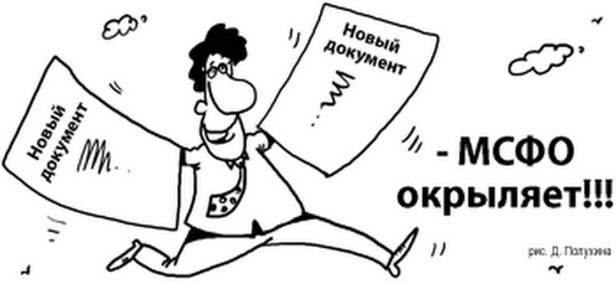 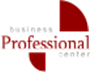 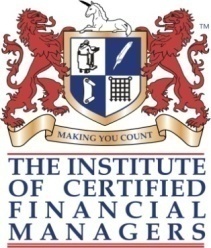 «Учетная политика по МСФО»Учетная политика согласно требованиям МСФО – это одна из наиболее актуальных тем, для компаний, которые начинают применять международные стандарты финансовой отчетности (МСФО). Для того, чтобы помочь компаниям выбрать и изменять учетную политику Совет по МСФО разработал стандарт МСФО (IAS) 8 «Учетная политика, изменения в бухгалтерских оценках и ошибки».Учетная политика – это конкретные принципы, основы, общепринятые условия, правила и практические подходы, применяемые организацией при подготовке и представлении финансовой отчетности.Главный принцип при выборе учетной политики в соответствии с МСФО заключается в том, учетная политика должна выбираться и применяться таким образом, чтобы соответствовать каждому применяемому Стандарту или Разъяснению.Программа:Формат документа Учетная политика;Существенность;Особенности формирования принципов учетной политики операций, связанных с основными средствами (классификация, компонентный метод амортизации, оценка после первоначального признания, МНМА, ликвидационная стоимость и т.д.);Особенности формирования принципов учетной политики операций, связанных с нематериальными активами;Особенности формирования принципов учетной политики операций, связанных с инвестиционной собственностью; Особенности формирования принципов учетной политики операций, связанных с запасами;Финансовые инструменты;Обесценение финансовых активов;Признание выручки;Аренда;Отложенные налоги;Прочие особенности.